Российская ФедерацияСвердловская областьАДМИНИСТРАЦИЯ ПЫШМИНСКОГО ГОРОДСКОГО ОКРУГАПОСТАНОВЛЕНИЕот  08.04.2020                                                                                        № 224пгт. ПышмаОб отчете об исполнении бюджета Пышминского городского округа за 1 квартал 2020 годаВо исполнение статьи 36, пункта 5 статьи 264.2 Бюджетного кодекса Российской Федерации, статьи 22 Положения «О бюджетном процессе в Пышминском городском округе», утвержденного решением Думы Пышминского городского округа  от 27.02.2008  № 307,  с изменениями, внесенными решениями Думы Пышминского городского округа от 22.04.2009  № 23, от 23.06.2010  № 128, от 22.12.2010  № 197, от 29.02.2012  № 319, от 27.11.2013 № 22, от 28.10.2015 № 170, от 09.08.2016 № 236, рассмотрев предоставленный Финансовым управлением администрации Пышминского городского округа отчет об исполнении бюджета Пышминского городского округа за 1 квартал 2020 года,п о с т а н о в л я ю:1. Утвердить отчет об исполнении бюджета Пышминского городского округа за 1 квартал 2020 года (приложение № 1, приложение № 2, приложение № 3).2. Направить отчет об исполнении бюджета Пышминского городского округа за 1 квартал 2020 года в Думу Пышминского городского округа  и Счетную палату Пышминского городского округа для осуществления муниципального контроля в ходе исполнения местного бюджета.3. Главным администраторам доходов бюджета Пышминского городского округа обеспечить исполнение решения Думы Пышминского городского округа от 17.12.2019  № 173 «О бюджете Пышминского городского округа на 2020 год и плановый период 2021 и 2022 годов» в части поступления в бюджет Пышминского городского округа администрируемых доходных источников.4. Главным распорядителям средств местного бюджета:4.1. усилить контроль за эффективным использованием средств бюджета Пышминского городского округа;4.2. своевременно осуществлять проведение процедур размещения заказов на поставку товаров, выполнение работ, оказание услуг для муниципальных нужд;4.3. не допускать просроченной кредиторской задолженности.5. Настоящее постановление опубликовать в газете «Пышминские вести» и разместить на официальном сайте  Пышминского городского округа.6. Контроль за исполнением настоящего постановления оставляю за собой.Глава Пышминского городского округа                                                      В.В. Соколов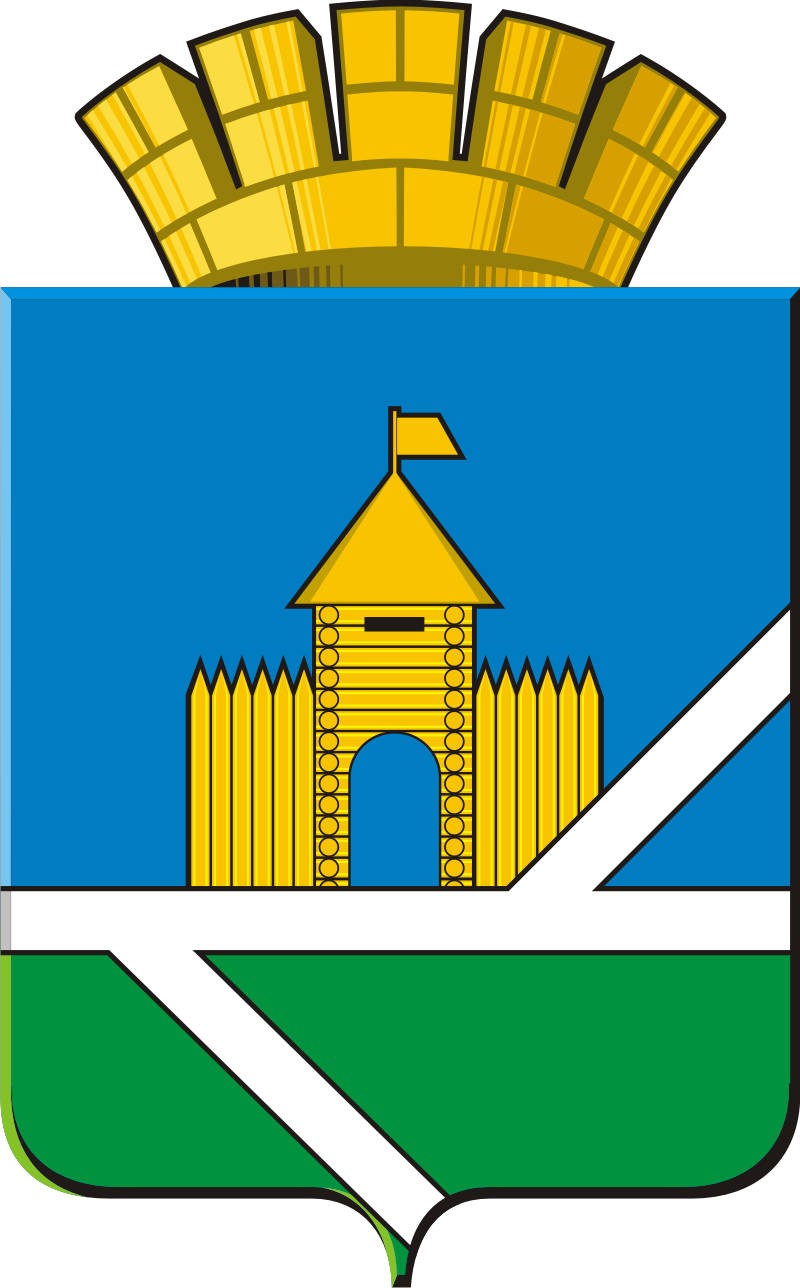 